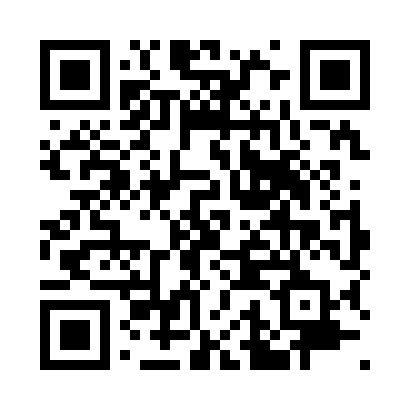 Prayer times for Roseau, DominicaWed 1 May 2024 - Fri 31 May 2024High Latitude Method: NonePrayer Calculation Method: Muslim World LeagueAsar Calculation Method: ShafiPrayer times provided by https://www.salahtimes.comDateDayFajrSunriseDhuhrAsrMaghribIsha1Wed4:275:4212:033:106:237:342Thu4:265:4112:023:106:247:353Fri4:255:4112:023:116:247:354Sat4:255:4012:023:126:247:365Sun4:245:4012:023:126:247:366Mon4:245:4012:023:136:257:367Tue4:235:3912:023:136:257:378Wed4:235:3912:023:146:257:379Thu4:225:3812:023:156:267:3810Fri4:225:3812:023:156:267:3811Sat4:215:3812:023:166:267:3812Sun4:215:3712:023:166:267:3913Mon4:205:3712:023:176:277:3914Tue4:205:3712:023:176:277:4015Wed4:195:3712:023:186:277:4016Thu4:195:3612:023:196:287:4117Fri4:185:3612:023:196:287:4118Sat4:185:3612:023:206:287:4219Sun4:185:3612:023:206:297:4220Mon4:175:3512:023:216:297:4221Tue4:175:3512:023:216:297:4322Wed4:175:3512:023:226:307:4323Thu4:165:3512:023:226:307:4424Fri4:165:3512:023:236:307:4425Sat4:165:3512:033:236:317:4526Sun4:165:3412:033:246:317:4527Mon4:155:3412:033:246:317:4628Tue4:155:3412:033:246:327:4629Wed4:155:3412:033:256:327:4630Thu4:155:3412:033:256:327:4731Fri4:155:3412:033:266:337:47